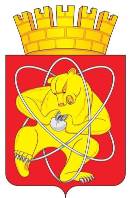 Городской округ «Закрытое административно – территориальное образование  Железногорск Красноярского края»АДМИНИСТРАЦИЯ ЗАТО г. ЖЕЛЕЗНОГОРСКПОСТАНОВЛЕНИЕ       17.09.2020                                                                                                                1628г. ЖелезногорскО внесении изменений в постановление Администрации ЗАТО г. Железногорск от 02.11.2018 № 2086 «Об утверждении Примерного положения об оплате труда работников муниципальных  учреждений ЗАТО Железногорск, осуществляющих деятельность в сфере городского хозяйства»В соответствии с Трудовым кодексом Российской Федерации, постановлением Администрации ЗАТО г. Железногорск от 10.06.2011 № 1011 «Об утверждении Положения о системах оплаты труда работников муниципальных учреждений ЗАТО Железногорск», Уставом ЗАТО Железногорск, в связи с увеличением с 01.10.2020 размеров окладов (должностных окладов), ставок заработной платы работников муниципальных учреждений ПОСТАНОВЛЯЮ:	1. Внести в постановление Администрации ЗАТО г. Железногорск от 02.11.2018 № 2086 «Об утверждении Примерного положения об оплате труда работников муниципальных  учреждений ЗАТО Железногорск, осуществляющих деятельность в сфере городского хозяйства» следующее изменение:1.1 Раздел 2 «Оклады (должностные оклады), ставки заработной платы» изложить в редакции: «2. ОКЛАДЫ (ДОЛЖНОСТНЫЕ ОКЛАДЫ), СТАВКИ ЗАРАБОТНОЙ ПЛАТЫ2.1. Размеры окладов (должностных окладов), ставок заработной платы конкретным работникам устанавливаются руководителем учреждения на основе требований к профессиональной подготовке и уровню квалификации, которые необходимы для осуществления соответствующей профессиональной деятельности, с учетом сложности и объема выполняемой работы в соответствии с размерами окладов (должностных окладов), ставок заработной платы, определенных в коллективном договоре, локальном нормативном акте, принятом с учетом мнения представительного органа работников.2.2.  В коллективном договоре, локальном нормативном акте, размеры окладов (должностных окладов), ставок заработной платы устанавливаются не ниже минимальных размеров окладов (должностных окладов), ставок заработной платы, определяемых по квалификационным уровням профессиональных квалификационных групп и отдельным должностям, не включенным в профессиональные квалификационные группы (далее – минимальные размеры окладов, ставок).2.3. Минимальные размеры окладов (должностных окладов), ставок заработной платы по общеотраслевым должностям руководителей, специалистов и служащих устанавливаются на основе отнесения занимаемых ими должностей к квалификационным уровням профессиональных квалификационных групп (далее - ПКГ), утвержденным приказом Министерства здравоохранения и социального развития Российской Федерации от 29.05.2008 № 247н «Об утверждении профессиональных квалификационных групп общеотраслевых должностей руководителей, специалистов и служащих»:* Для должности «заместитель главного бухгалтера» минимальный размер оклада (должностного оклада) устанавливается в размере 9 025 рубля.2.4. Минимальные размеры ставок заработной платы работников, осуществляющих профессиональную деятельность по профессиям рабочих, устанавливаются в соответствии с квалификационными уровнями ПКГ, утвержденными приказом Министерства здравоохранения и социального развития Российской Федерации от 29.05.2008 № 248н «Об утверждении профессиональных квалификационных групп общеотраслевых профессий рабочих»:2.5. Минимальные размеры окладов (должностных окладов), ставок заработной платы по должностям медицинских работников устанавливаются на основе отнесения занимаемых ими должностей к квалификационным уровням ПКГ, утвержденным приказом Министерства здравоохранения и социального развития Российской Федерации от 06.08.2007 № 526 «Об утверждении профессиональных квалификационных групп должностей медицинских и фармацевтических работников»:2.6. Минимальные размеры ставок заработной платы работников лесного хозяйства, устанавливаются в соответствии с квалификационными уровнями ПКГ, утвержденными Приказом Министерства здравоохранения и социального развития Российской Федерации от 08.08.2008 № 390н "Об утверждении профессиональных квалификационных групп должностей работников лесного хозяйства":2.7. Минимальные размеры окладов (должностных окладов), ставок заработной платы по должностям руководителей, специалистов и служащих, профессий рабочих, не вошедшим в квалификационные уровни ПКГ, устанавливаются в следующем размере:--------------------------------<*> - уровень квалификации приведен в соответствии с утвержденными профессиональными стандартами.В штатных расписаниях учреждений допускается установление дополнительного наименования к должности через указание на выполняемые функции и (или) специализацию должности.».2. Управлению внутреннего контроля Администрации ЗАТО                           г. Железногорск (Е.Н. Панченко) довести до сведения населения настоящее постановление через газету «Город и горожане».3. Отделу общественных связей Администрации ЗАТО г. Железногорск                     (И.С. Пикалова) разместить настоящее постановление на официальном сайте городского округа «Закрытое административно-территориальное образование Железногорск Красноярского края» в информационно-телекоммуникационной сети «Интернет».4. Контроль над исполнением данного постановления оставляю за собой. 5. Настоящее постановление подлежит официальному опубликованию и вступает в силу с 01.10.2020.Глава ЗАТО г. Железногорск                                                           И.Г. КуксинПрофессиональные квалификационные группыМинимальный размер оклада (должностного оклада), ставки заработной платы, руб.должности, отнесенные к ПКГ «Общеотраслевые должности служащих первого уровня»1-й квалификационный уровень3 5112-й квалификационный уровень3 704должности, отнесенные к ПКГ «Общеотраслевые должности служащих второго уровня»1-й квалификационный уровень3 8962-й квалификационный уровень4 2823-й квалификационный уровень4 7044-й квалификационный уровень5 9375-й квалификационный уровень6 706должности, отнесенные к ПКГ «Общеотраслевые должности служащих третьего уровня»1-й квалификационный уровень4 2822-й квалификационный уровень4 7043-й квалификационный уровень5 1644-й квалификационный уровень6 2085-й квалификационный уровень  7 248*должности, отнесенные к ПКГ «Общеотраслевые должности служащих четвертого уровня»1-й квалификационный уровень7 7902-й квалификационный уровень9 0253-й квалификационный уровень9 718Профессиональные квалификационные группыМинимальный размер оклада (должностного оклада), ставки заработной платы, руб.профессии, отнесенные к ПКГ «Общеотраслевые профессии рабочих первого уровня»1-й квалификационный уровень3 0162-й квалификационный уровень3 161профессии, отнесенные к ПКГ «Общеотраслевые профессии рабочих второго уровня»1-й квалификационный уровень3 5112-й квалификационный уровень4 2823-й квалификационный уровень4 7044-й квалификационный уровень5 667Профессиональные квалификационные группыМинимальный размер оклада (должностного оклада), ставки заработной платы, руб.должности, отнесенные к ПКГ «Средний медицинский и фармацевтический персонал»3-й квалификационный уровень4 6355-й квалификационный уровень5 678Профессиональная квалификационная группаМинимальный размер оклада (должностного оклада), ставки заработной платы, руб.должности, отнесенные к ПКГ "Должности работников лесного хозяйства второго уровня"1-й квалификационный уровень3 8962-й квалификационный уровень4 1113-й квалификационный уровень4 3204-й квалификационный уровень4 529должности, отнесенные к ПКГ "Должности работников лесного хозяйства третьего уровня"1-й квалификационный уровень4 7382-й квалификационный уровень4 9483-й квалификационный уровень5 164Профессия, должностьМинимальный размер оклада (должностного оклада), ставки заработной платы, руб.главный инженер, главный экономист9 025контрактный управляющий 7 уровня квалификации <*>7 248контрактный управляющий 5 уровня квалификации <*>5 164специалист по охране труда4 282специалист4 282